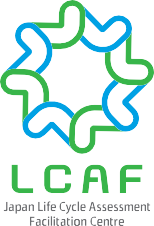 　　　　　　　　　　　　　　　　　　　　　　　　　　申込日：　　　　　　　年　　　月　　　日一般社団法人日本ＬＣＡ推進機構　賛同会員入会申込書機構の趣旨に賛同し、賛同会員として（　　　口）申し込みます。1口　10万円です。◆ご担当者連絡先◆賛同会員としてLCAFサイトへの掲載についてどちらかにチェック（☑or■）をお願いいたします。　　□同意する　　　　　　　　□同意しない◆以下、同意する方のみ、掲載する項目についてご記入ください。（貴社名の他、以下についてLCAFサイトへ掲載いたします。）＊入会される場合は、上記フォームに必要事項をご記入の上、事務局までWordファイルのままメール添付でお送り下さい。（　事務局　E-mail：member@lcaf.or.jp　）＊賛同会員についてのお問い合わせは、　lcaf-contact@lcaf.or.jp  までお願いいたします。貴社名（正式名称）貴社名（ふりがな）氏名（正式名称）氏名（ふりがな）部署名役職e-mail電話住所（〒 　　 –　　　　 ）貴社の掲載サイト（TOPページ）URL＊TOPページ業種＊簡潔にお願いいたします口数[任意]対象部署名